ТЕМА 3. УПРАВЛІННЯ ГРОШОВИМИ ПОТОКАМИ НА ПІДПРИЄМСТВІ1. Поняття та види грошових потоків підприємства.2. Розрахунки грошових потоків підприємства.3. Системи контролю за грошовими потоками.Поняття та види грошових потоків підприємстваГрошові кошти є одним з вагомих факторів, що визначають фінансове положення підприємства, його життєдіяльність. Від ефективного управління грошовими коштами залежить безперебійний процес проведення запланованої господарської діяльності підприємства, а збої в організації грошових потоків зумовлюють до неможливості їх продовження.Поняття грошових коштів тісно пов’язане з поняттям грошових потоків. Але ототожнення даних економічних категорій є помилковим, так як грошові потоки відображають рух коштів при здійсненні господарських операцій, тобто процес отримання та витрачання грошей, а грошові кошти − це доходи і надходження, що акумулюються в грошовій формі на рахунках підприємств. Активи грошові − це сума коштів, які перебувають у розпорядженні підприємства на певну дату і є його активами у формі готових засобів оплати (тобто у формі абсолютної ліквідності). В умовах ринкової економіки грошові кошти є найбільш обмеженим ресурсом у здійсненні фінансово-господарської діяльності підприємства. Адже успіх підприємства визначається спроможністю керівництва мобілізувати наявні вільні кошти і ефективно їх використовувати у господарської діяльності підприємства. Грошовий потік − це надходження (доданий грошовий потік) і витрачання (від’ємний грошовий потік) коштів у процесі здійснення господарської діяльності підприємства.Грошовий потік підприємства − це рух коштів при здійсненні господарських операцій, тобто процес отримання та витрачання грошей у безготівковій чи готівковій формах. Різниця між сумою припливу і відтоку коштів за певний період називається чистим грошовим потоком. Чистий грошовий потік - це показник, який характеризує обсяг формування власних фінансових ресурсів підприємства за рахунок внутрішніх резервів (чи ефект інвестування у вигляді суми капіталу, що повертається інвесторові) Грошові потоки підприємства − це сукупність розподілених у часі надходжень та виплат грошових коштів, що формуються в ході господарської діяльності.Швидкість обігу грошей − це показник того, наскільки швидко відбувається перехід грошей від одного суб’єкта грошових відносин до іншого в обслуговуванні економічних операцій за певний період. Швидкість обігу грошей показує, скільки разів у середньому за рік (за період) певна грошова одиниця витрачається на купівлю товарів і послуг. Управління грошовими потоками є одним з найважливіших елементів в діяльності фінансового менеджера і полягає в: обліку руху коштів; аналізі грошових потоків за даними бухгалтерської звітності; оцінці впливу грошових потоків на фінансову стійкість підприємства; визначенні резерву готівки для підтримки нормальної платоспроможності; прогнозуванні майбутніх грошових потоків.За видами витрачання коштів підприємством вирізняють такі вихідні грошові потоки, як:оплата рахунків постачальників; погашення кредиторської заборгованості;нарахування та виплата заробітної плати;сплата податків, зборів та інших обов’язкових платежів;погашення банківських кредитів;виплата відсотків за позиками;виплата страхових премій за договорами страхування;викуп облігацій підприємства;придбання необоротних активів (основних засобів, нематеріальних активів);здійснення фінансових інвестицій, роялті (винагорода за використання або за надання права на використання) об’єкта права інтелектуальної власності; виплата грошових дивідендів; викуп корпоративних прав;інші грошові витрати. Концепція трактування сутності та класифікації внутрішніх джерел фінансування, з позицій руху грошових коштів, застосовує показник Cash-flow (чистий грошовий потік). Наявність достатньої величини операційного Cash-flow дає можливість підприємству фінансувати інвестиції за рахунок внутрішніх фінансових ресурсів, своєчасно виконувати фінансові зобов’язання, забезпечувати виплату дивідендів. Основними складовими успіху ефективного управління грошовими коштами є: формування залишків грошових коштів у необхідних розмірах з урахуванням їх резерву; покращення оперативного управління особливо з точки зору збалансованості надходжень і витрат грошових коштів; контроль за виконанням фінансових планів за місяць і квартал у частині витрат грошових коштів підприємства. Ефективність управління грошовими потоками визначається впливом цього процесу на платоспроможність підприємства, швидкість обороту обігового капіталу, обсяги залучених коштів та кредиторську заборгованість, а в кінцевому результаті на рентабельність підприємства та його конкурентні позиції. Практична реалізація складових управління грошовими потоками дає змогу певною мірою знайти компроміс між необхідністю підтримувати певний обсяг грошових коштів для забезпечення ліквідності підприємства і бажанням інвестування тимчасово вільних коштів для забезпечення їх дохідностіЕтапи управління грошовими потоками підприємства нами наведено на рис. .1.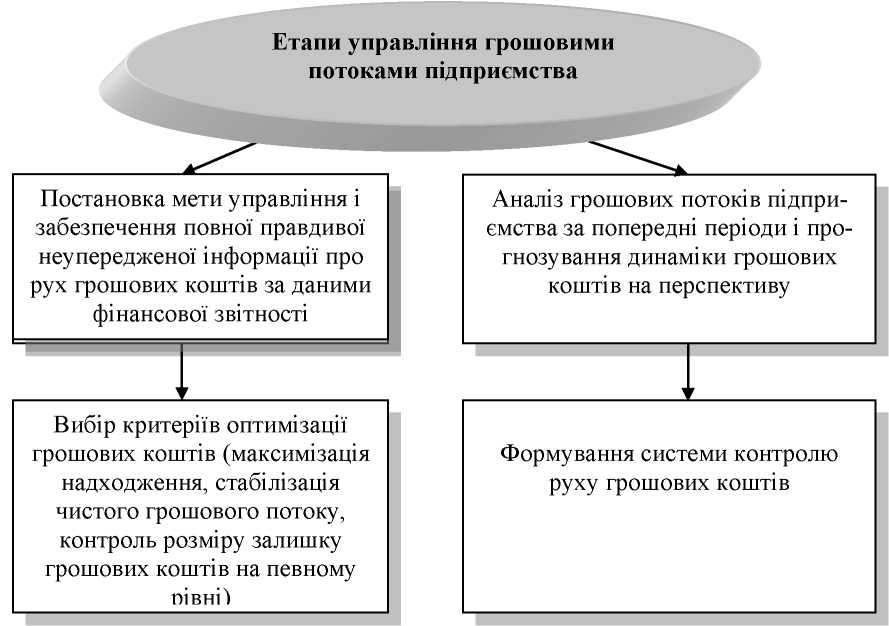 Рисунок 1. Етапи управління грошовими потоками підприємстваБудь-яке підприємство спираючись на управління грошовими потоками, повинно враховувати дві обставини, які включають одна одну. Це підтримання поточної платоспроможності додаткового прибутку від інвестування тимчасово вільних грошових коштів. Одним із основних завдань управління грошовими активами є оптимізація сукупного їх залишку з метою забезпечення рентабельності та ефективності використання.Управління грошовими потоками підприємства − одна із головних функцій фінансового менеджменту, реалізація якої спрямована на синхронізацію і вирівнювання грошових надходжень і витрат та підтримання платоспроможності підприємства.Таким чином, основною метою управління грошовими потоками підприємства в процесі його фінансово-господарської діяльності є раціональне формування і використання грошових потоків, яке сприяє підвищенню ритмічності здійснення операційного процесу та збалансуванні фінансово-господарської діяльності підприємства.Розрахунки грошових потоків підприємстваГрошові кошти відносяться до високоліквідних активів банку. Грошові кошти та їх еквіваленти не беруть безпосередньої участі в забезпеченні виробничого циклу, а служать для забезпечення негайних зобов’язань підприємства. Проте, розмір цих активів також потребує відповідного нормування. Грошові кошти − це готівкові та безготівкові кошти на кореспондентських рахунках в банківських установах, які використовуються для здійснення поточних операцій.Найбільш розповсюдженими моделями для визначення оптимальних розмірів грошових коштів на рахунку вважають модель Баумоля та модель Міллера-Орра. Модель Баумоля дає можливість аналітично виразити залежність між залишком грошових коштів та витратами на його утримання. Модель Баумоля − це алгоритм, що дозволяє оптимізувати величину грошових активів підприємства залежно від обсягів його платіжного обороту. Всі кошти надходять від реалізації товарів та послуг, і відразу підприємство може їх використовувати в короткострокові цінні папери. Якщо запас грошових активів закінчується, тоді підприємство продає частину цінних паперів і тим самим поповнює запас грошових коштів до початкової величини.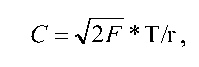 де: С - оптимальна сума грошових коштів на рахунку; F - витрати по конвертації грошових коштів на цінні папери; Т - середня сума потреби в грошових коштах протягом періоду (рік, квартал, місяць); r - дохідність короткострокових цінних паперів. Середній запас грошових коштів складає С/2, а загальна кількість угод по конвертації цінних паперів в грошові кошти дорівнює: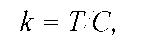 Загальні витрати по реалізації такої політики управління грошовими коштами складуть: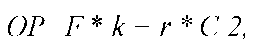 Перший доданок в цій формулі представляє собою прямі витрати, другий − втрачена вигода від зберігання коштів на поточному рахунку замість того, щоб інвертувати їх у цінні папери.Модель Баумоля використовується у випадку, коли у зв’язку з невизначеністю майбутніх платежів важко розробити детальний план надходження і витрат грошових коштів. Згідно з цією моделлю поповнення грошових коштів шляхом конвертації високоліквідних цінних паперів потрібно здійснювати в той момент, коли повністю використано запаси грошових коштів.Модель Міллера-Орра розроблена М. Міллером і Д. Орром у 1966 році і передбачає таку логіку дій фінансового менеджера: залишок грошових коштів на поточному рахунку хаотично змінюється доти, доки не досягне верхньої межі. Як тільки це відбудеться, підприємство починає купувати достатню кількість короткострокових цінних паперів з метою повернути запас грошових коштів до визначеного нормального рівня (точки повернення).Модель Міллера-Орра є більш прийнятною з практичного погляду, оскільки враховує непередбачені коливання залишку грошових коштів на рахунку, що є характерним для підприємств, які не можуть точно спрогнозувати щоденний рівень надходжень та витрат. Модель Міллера-Орра - це алгоритм, що лежить в основі дюпонівської системи інтегрального аналізу ефективності використання капіталу підприємства, розроблена фірмою „Дюпон” (США), згідно з якою коефіцієнт рентабельності використання активів є добутком окремих часткових фінансових коефіцієнтів.Отже, дюпонівська система інтегрального аналізу ефективності використання капіталу підприємства, передбачає розкладення показника „коефіцієнт рентабельності власного капіталу” на ряд фінансових коефіцієнтів його формування.При побудові моделі Міллера-Орра використовується процес Бернулі - стохастичний (випадковий) процес, в якому надходження і витрачання грошей від періоду до періоду є незалежними випадковими подіями. Залишок коштів на рахунку хаотично змінюється до тих пір, поки не досягає верхньої межі. Як тільки це відбувається, підприємство починає купувати достатню кількість цінних паперів з метою повернути запас грошових коштів до нормального рівня. Якщо запас грошових коштів досягає нижньої межі, то підприємство продає цінні папери і поповнює запас грошових коштів до нормальної межі.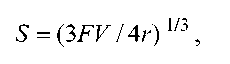 де: S - розмір варіації залишку грошових коштів на поточному рахунку; F - витрати по конвертації грошових коштів в цінні папери; V - варіація щоденного надходження коштів, яка розраховується на підставі статистичних даних; r - щоденна дохідність короткострокових цінних паперів.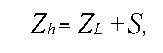 де: Zh - верхня межа грошових коштів на поточному рахунку; Zl - нижня межа грошових коштів на рахунку.Вихідні положення моделі Міллера-Орра передбачають наявність визначеного страхового запасу та певну нерівномірність у надходженні та витрачанні грошових коштів, а відповідно і залишку грошових активів. Мінімальна межа формування залишку грошових активів приймається на рівні страхового залишку, а максимальний - на рівні трьохкратного розміру страхового залишку.Якщо запас грошових коштів досягає нижньої межі, у такому випадку випадку підприємство продає цінні папери і у такий спосіб поповнює запас грошових коштів (до нормального рівня). Реалізація моделі здійснюється в такі наступні етапи: встановлюється мінімальна величина грошових коштів, яку доцільно постійно мати на поточному рахунку; за статистичними даними визначається варіація щоденного надходження коштів на поточний рахунок; визначаються витрати на конвертацію грошових коштів у цінні папери і витрати, які пов’язані зі зберіганням грошових коштів на поточному рахунку, або рівень втрати альтернативних доходів від зберігання грошових коштів; визначається розмах варіації залишку грошових коштів на поточному рахунку або діапазон коливань між мінімальним і максимальним значенням. З цією метою застосовують наступну формулу: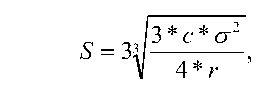 де: S - діапазон коливань суми залишку грошових коштів між мінімальними і максимальними значеннями; о - дисперсія щоденного обсягу грошового обороту (квадрат середньоквадратичного відхилення). Управління грошовими потоками підприємства нерозривно пов’язано із стратегією самофінансування, що є найкращою в сучасній фінансово-господарській діяльності підприємства. Грошові потоки від активів підприємства повинні дорівнювати сумі грошових потоків кредиторів, плюс грошові потоки акціонерам або власникам підприємства.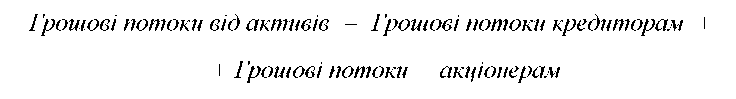 Ця формула представляє собою тотожність грошових потоків і свідчить про те, що грошові потоки від активів підприємства дорівнюють коштам, виплаченим постачальникам капіталу підприємства.Поточна вартість грошових потоків визначають за формулою: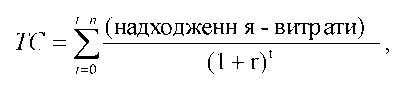 де: t - період виникнення витрат і надходжень; n - число тимчасових інтервалів; r - ставка дисконтування.Якщо ТС > 0, то угода ефективна. Якщо ТС < 0, то угода не ефективна. Після вибору ставки дисконтування визначаємо коефіцієнт дисконтування.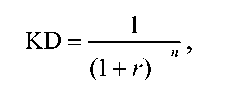 де: KD - коефіцієнт дисконтування.Поточне управління грошовими коштами передбачає використання поточних заходів, спрямованих на оптимізацію цих коштів через вплив на фінансовий цикл підприємства.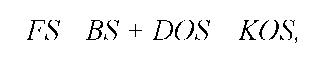 де: FS - тривалість фінансового циклу; BS - виробничий цикл; DOS - період обороту дебіторської заборгованості; KOS - період обороту кредиторської заборгованості.Собівартість реалізованої продукції = собівартості залишків готової продукції на початок періоду + собівартість залишківДля розгляду питання руху грошових коштів використовують прямий і непрямий методи обліку грошових потоків підприємства. Ці методи розрізняються між собою повнотою уявлення даних про грошові потоки підприємства, початковою інформацією для розробки звітності та іншими параметрами. Результати розрахунку суми чистого грошового потоку (ЧГП) по операційній, інвестиційній і фінансовій діяльностях дозволяють визначити загальний його розмір по підприємству в звітному періоді.Цей показник розраховується за формулою: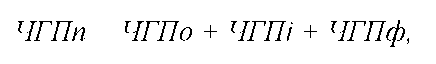 де: ЧГПп - загальна сума чистого грошового потоку підприємства за період, що розглядається, тис. грн; ЧГПо - сума чистого грошового потоку підприємства по операційній діяльності, тис. грн; ЧГПі - сума чистого грошового потоку підприємства по інвестиційній діяльності, тис. грн; ЧГПф - сума чистого грошового потоку підприємства по фінансовій діяльності, тис. грн.По інвестиційній діяльності сума чистого грошового потоку в узагальненому вигляді розраховується як різниця між сумою реалізації окремих видів необоротних активів, так і фінансових інвестицій і сумою їх придбання в звітному періоді. По фінансовій діяльності сума чистого грошового потоку визначається як різниця між сумою фінансових ресурсів, залучених із зовнішніх джерел, і сумою основного боргу, а також дивідендів (відсотків), виплачених власникам підприємства.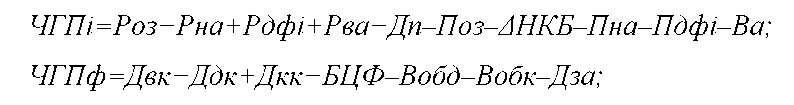 де: Роз, Рна, Рдфі - сума реалізації основних засобів, що вибули, нематеріальних активів, довгострокових фінансових інструментів інвестиційного портфелю підприємства; Рва - сума повторної реалізації викуплених власних акцій; Дп - сума дивідендів, одержаних підприємством по довгостроковим фінансовим інструментам інвестиційного портфелю; Поз, Пна - сума придбаних основних засобів і нематеріальних активів; АНКБ - сума приросту незавершеного капітального будівництва; Пдфі - сума придбаних довгострокових фінансових інструментів інвестиційного портфелю; Ва - сума викуплених власних акцій підприємства; Двк - сума додатково залучених зовнішніх джерел власного (акціонерного) чи пайового капіталу; Ддк - сума додаткових довгострокових кредитів і позик; Дкк - сума додатково залучених короткострокових кредитів і позик; БЦФ - сума коштів від безоплатного цільового фінансування; Вобд - виплати основного боргу по довгостроковим кредитам; Вобк - виплати основного боргу по короткостроковим кредитам і позикам; Дза - сума дивідендів, виплачених акціонерам на вкладений капітал.Основним джерелом грошових надходжень підприємства є виручка від реалізації продукції (робіт, послуг). Прогноз грошових надходжень від реалізації продукції охоплює: визначення попиту та можливих обсягів продажу продукції (розробка асортиментної політики); обґрунтування рівня цін, що забезпечить реалізацію та рентабельність продукції (розробка стратегії ціноутворення); обґрунтування плану виробництва продукції, визначення необхідного обсягу трудових і матеріальних ресурсів, виробничих потужностей (розробки корпора- тичної стратегії); розрахунки грошових надходжень від реалізації продукції. Обяг продажу продукції визначають за формулою: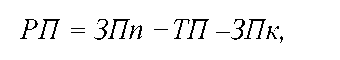 де: РП - плановий обсяг реалізації продукції: ЗПп і ЗПк - сума запасів нереалізованої та реалізованої продукції на початок і кінець планового періоду; ТП - загальний обсяг продажу товарної продукції в плановому періоді. Всі складові величини обсягу продажу продукції для вирахування виручки оцінюються в цінах: залишки на початок планового періоду - в діючих цінах періоду, який передує плановому; товарний випуск продукції та залишок на кінець планового періоду - в цінах планового періоду.Для цього застосовують наступні формули для розрахунку: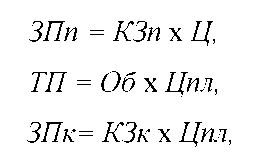 де: КЗп - кількість залишків нереалізованого і реалізованого товару на початок планового періоду; КЗк - кількість залишків нереалізованого і реалізованого товару на кінець планового періоду; Ц - оптова ціна за одиницю виробу у періоді, який передував плановому; Цпл - планова оптова ціна за одиницю товару; Об - обсяг реалізації товару в плановому періоді.До основних факторів, що визначають зміну вартості грошей у часі відносять: інфляції (інфляційні процеси знецінюють отриманий в майбутньому прибуток); ризик (невизначеність зменшує вартість грошей, яку можна отримати в майбутньому періоді); ліквідність (норма прибутку, яку інвестор отримає в майбутньому - як компенсацію за втрату ліквідності, є винагородою).Дисконтування - процес визначення сучасної, приведеної до теперішнього часу величини нарощеної суми капіталу, тобто процес вираження майбутніх вартісних характеристик у вигляді еквівалентних їм у теперішній час вартісних величин.Компаундування - це процес визначення величини нарощеної або майбутньої суми капіталу.Майбутня вартість грошей ( FV ) - та сума, на яку мають змінитись через визначений час кошти, які вкладені в теперішній час під відповідний відсоток. Теперішня (поточна, приведена) вартість грошей ( PV ) - це сума майбутніх грошових надходжень, приведених до сучасного моменту, з урахуванням відсоткової ставки.Коефіцієнт нарощування (компаундування) - це майбутня вартість однієї грошової одиниці, залишеної на рахунку під відсоткову ставку на певний період, вказує у скільки разів виріс первісний капітал протягом даного періоду.Коефіцієнт дисконтування (приведення) - це поточна вартість однієї грошової одиниці за певний період часу, приведена з урахуванням визначеного відсотку за кожний такий період, а також вказує у скільки разів зменшиться майбутня сума капіталу.Майбутня вартість - це вартість капіталу через певний період часу з урахуванням певної процентної ставки. Майбутню вартість розраховують за формулою складного процента: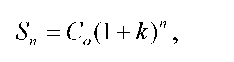 де: Sn - майбутня вартість, Co - початкова сума капіталу, k - відсоткова ставка за період, n - кількість періодів.В нинішніх ринкових умовах головним регулятором виробництва виступає прибуток на весь авансований протягом певного періоду власний або позиковий капітал. В умовах ринкової економіки суб’єкти підприємницької діяльності наділені правом самостійного визначення ціни на продукцію, яку вони виробляють. Наявність цього права зумовлює виникнення цінової конкуренції між товаровиробниками. Кожен з них намагається продати власний вироблений товар, зберегти, а за можливості й розширити свою нішу на ринку і тим самим зміцнити на ньому своє становище.Ціна за цією концепцією матиме такий вигляд: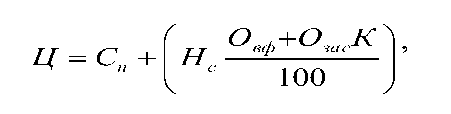 де: Ц- ціна 1 т продукції, грн; Сп - нормативна по галузі собівартість 1 т продукції, грн; Нс - середня норма прибутку в галузях, %; Овф - середньорічна вартість авансованого капіталу в основних виробничих фондах на 1 т продукції, грн; О - оборотні кошти на рівні собівартості 1 т продукції (без амортизації), грн; К - період обігу авансованих у поточні затрати оборотних коштів, років. Отже, найбільш адекватним у цьому випадку видається застосування розрахунку ціни за загальновідомою „ціною виробництва”, що базується на застосуванні норми прибутку, на основі якої визначають економічно обґрунтовану масу прибутку.Норма прибутку - це виражене у відсотках відношення прибутку, одержаного за певний період часу (звичайно за рік), до вкладеного капіталу, що забезпечив його одержання.Вважаємо, що кожне підприємство може розробити власну політику та стратегію у ціноутворенні і досягти максимальної ефективності виробництва. Зміна ціни відбувається під дією низки ціноутворювальних факторів.У ринковій економіці найважливішими серед них є: суспільна ціна виробництва, співвідношення попиту й пропозиції, темпи інфляції і купівельна спроможність грошей, ступінь державного адміністративного й економічного регулювання цін, стан цінової та нецінової конкуренції, ступінь монополізації виробництва на ринку.Таким чином, система ціноутворення передбачає ефективне формування ціни при плановій собівартості та визначеному прибутку, яка повинна покривати всі витрати підприємств.Адже тільки правильно визначена ціна дасть можливість товаровиробнику бути конкурентоспроможним як на зовнішньому, так і на внутрішньому ринках і мати постійну фінансову стабільність.Грошовий потік найбільш ліквідний із оборотних активів підприємства. Грошові кошти - це основний вид фінансових активів, які представляють собою кошти в національній чи іноземній валюті, платіжні та грошові документи, а також цінні папери, які можна легко реалізувати.Отже, правильне управління грошовими коштами - це одна з найбільш важливих задач фінансового менеджменту.Таким чином, управління грошовими потоками дозволяє підприємству ефективно визначити обсяг ліквідних коштів, здійснити оцінку притоку і відтоку грошових коштів які емітуються у відповідній циркулюючій системі, ритмічності здійснення операційного циклу підприємства.3. Системи контролю за грошовими потокамиСистема контролю за грошовими потоками є одним із важливих компонентів в організаційній структурі підприємства. Адже від ефективної системи контролю здійснюється відповідний внутрішній контроль за грошовими активами підприємства.Внутрішній контроль грошових активів являє собою організований підприємством процес перевірки виконання всіх управлінських рішень в області їхнього формування з метою реалізації розробленої політики їхнього розвитку, намічених показників та поточних і оперативних планів. В останні роки в країнах з розвиненою економікою на практиці набула подальшого розвитку нова прогресивна система фінансового контролю, яка застосовується в бізнес-структурах і називається контролінгом.На сучасному етапі розвитку науки з управління підприємством контролінг розглядається як спеціальна саморегулююча система методів та інструментів, яка включає планування, інформаційне забезпечення, контроль, координацію та внутрішній аудит.В загальному розумінні контролінг є виразом іншомовного погодження від англійського ,,to control ” сутність якого управління, контроль, спостереження. Як елемент системи управління він був запроваджений на підприємствах США в кінці XIX століття.Досягнення поставленої мети фінансового контролінгу пов’язано з вирішенням ряду поточних завдань на тих, чи інших напрямках управління діяльністю підприємством (табл. 1).Таблиця 1. Основні напрямки концентрації фінансового контролінгу підприємстваВ основному його роль, як фінансового контролінгу, використовувалась у складі методів фінансового менеджменту.Пізніше його функції і компетенція розширились, набули ознак системи методів і інструментів управління.В другій половині XX століття контролінг почав стабільно функціонувати на підприємствах країн з найбільшим розвитком економіки.На сучасному етапі розвитку науки з управління підприємством контро- лінг розглядається як спеціальна саморегулююча система методів та інструментів яка включає планування, інформаційне забезпечення, контроль, координацію та внутрішній аудит.Особливість контролінгу в тому, що ця служба не приймає рішення, а здійснює їх підготовку, підтримку і контроль за виконанням.Для того, щоб менеджмент був раціональний спочатку служба контролін- гу опрацює відповідну інформацію, яка у формі належних документів (звіти, прогнози тощо) подається зацікавленим споживачам.В залежності від напрямків концентрації контролінг розрізняють за видами, одним з яких є фінансовий контролінг.Вид і місце контролінгу в організаційній структурі підприємства в основному характеризується його підпорядкованістю.Служба контролінгу може бути підпорядкована керівнику підприємства чи фінансовому директору.Функціональні блокиКонцентрація завданьОперативність і якість управлінняКоординація інформаційного забезпечення. Вдосконалення якості планування.Фінансова спроможністьОрганізація планування соціально-економічного розвитку. Координація розробки фінансової стратегії підприємства.Фінансове прогнозування та плануванняРозробка і вдосконалення методів планування і прогнозування. Здійснення процесу планування. Розробка і забезпечення бюджетування.Внутрішній облік і контрольЗабезпечення управлінського обліку і державної звітності. Аналіз фінансово-господарської діяльності. Розробка заходів за нейтралізації ризиків та недоліків. Звітність про виконання бюджетів, пропозиції щодо вдосконалення діяльності.Методичне забезпечення діяльності підприємстваРозробка рекомендацій, інструкцій, методичних вказівок для структурних підрозділів. Здійснення консультативного забезпечення щодо фінансування, планування, інновацій тощо.Внутрішній аудит і ревізіяКонтроль за дотриманням фінансової дисципліни, документообігу, службових повноважень. Проведення внутрішніх перевірок і ревізій. Заходи із забезпечення збереження власності.